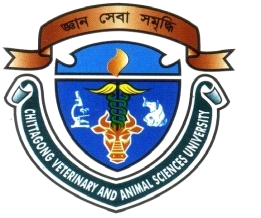 ASSESSMENT OF HEAVY METAL CONCENTRATION IN POULTRY EGG AND MEAT SAMPLES COLLECTED FROM CHITTAGONG CITYNilufa YeasminRoll No: 0115/06Registration No: 00277Session: January-June/2015A thesis submitted in the partial fulfillment of the requirements for thedegree of Master of Science in Food Processing and EngineeringDepartment of Food Processing and EngineeringFaculty of Food Science and TechnologyChittagong Veterinary and Animal Sciences UniversityChittagong-4225, BangladeshDecember 2016AuthorizationI hereby declare that I am the sole author of the thesis. I also authorize the Chittagong Veterinary and Animal Sciences University (CVASU) to lend this thesis to other institutions or individuals for the purpose of scholarly research. I further authorize the CVASU to reproduce the thesis by photocopying or by other means, in total or in part, at the request of other institutions or individuals for the purpose of scholarly research.I, the undersigned, and author of this work, declare that the electronic copy of this thesis provided to the CVASU Library, is an accurate copy of the print thesis submitted, within the limits of the technology available.The AuthorDecember 2016ASSESSMENT OF HEAVY METAL CONCENTRATION IN POULTRY EGG AND MEAT SAMPLES COLLECTED FROM CHITTAGONG CITYNilufaYeasminRoll No: 0115/06Registration No: 00277Session: January-June/2015This is to certify that we have examined the above Master’s thesis and have found that is complete and satisfactory in all respects, and that all revisions required by the thesis examination committee have been made.--------------------------------------------------------                                                (ShireenAkther)Supervisor                                                                                 --------------------------------------------------------Chairman of the Examination CommitteeDepartment of Food Processing and EngineeringFaculty of Food Science and TechnologyChittagong Veterinary and Animal Sciences UniversityChittagong-4225, BangladeshDecember 2016DedicationDEDICATED TO MY RESPECTED AND BELOVED PARENTS, HUSBAND AND TEACHERSAcknowledgementsThe author remembers the Almighty “ALLAH”, the omnipotent, omnipresent and omniscient who empowers the author to complete the work of this dimension and the manuscript successfully.I would like to expresses the first and foremost heartiest appreciation, deepest sense of gratitude and best regards to my supervisor Shireen Akther (Head, Department of Food processing & Engineering, Faculty of food science & Technology, CVASU). Without her guidance it would not be possible for me to complete the research and then write up the dissertation successfully.I feel much pleasure to convey my profound thanks to who were involved with  my research Md. Kauser-Ul-Alam (Assistant Professor, Food processing &Engineering, Faculty of food science & Technology, CVASU) Jakia Sultana Jothi (Assistant Professor, Food processing & Engineering, Faculty of food science &Technology, CVASU).I like to give special thanks to the authority of Bangladesh Council of Scientific and Industrial Research (BCSIR) for providing laboratory facilities. I sincerely thank to the University Grants Commission for giving me a research grant to accomplish my research work.I feel much pleasure to convey my profound thanks Shamsul Morshed, Assistant Professor, Department of Applied Chemistry and Chemical Technology, CVASU for his valuable advice, scholastic guidance, inspiration and suggestions during my study periodI also express my deepest gratitude to the various broiler and layer farm owners of Chittagong for their cordial cooperation. I am ever indebted to my beloved parents and friends for theirimmense sacrifice, blessing and encouragement.The AuthorDecember 2016Table of contentsList of TablesList of FiguresList of Abbreviation%                                          Percentage°C                                          Degree centigradeΜg                                         Microgrammg/L                                       Milligram per litermg/kg				Milligram per kilogramgm                                           Gramμm				MicrometerPPm				Parts per millionμg /dl                                       Microgram per deciliterSD				Standard deviationIDF				International Dairy FederationSCAN				Scientific Committee on Animal NutritionATSDR			Agency for Toxic Substances and Disease RegistryIPCS				International Program on Chemical safetyIARC				International Agency for Research on Cancer	MTL				Maximum Tolerable LimitFig				Figure	FAO				Food and Agriculture Organization	WHO				World Health OrganizationAbstractThe present study was carried out to determine the heavy metal concentration in poultry egg and meat samples. The egg and meat samples were collected from five layer and broiler farms in Chittagong. A total number of 25 samples for egg and 25 samples for meat were collected. Heavy metal generally found in environment through fossil fuels combustion and indiscriminate waste management. The selected heavy metal such as lead and chromium concentration was determined by atomic absorption spectrophotometer. The mean concentration of lead and chromium in egg white and egg yolk were found 0.813-3.213 mg/kg, 1.050-4.702 mg/kg, 5.29-7.614 mg/kg and 3.326-6.808 mg/kg. Otherwise the mean concentration of lead and chromium in meat were 0.228-0.290 mg/kg and 0.048-0.112 mg/kg.The comparison between reference value with mean value of different farm for egg white showed that lead was significantly different in farm A and farm E (p<0.05) and lead was not  significantly different in farm B, farm C and farm D (p>0.05).Otherwise chromium concentration was significantly different (p<0.05) in all farms.The result clearly indicate that for egg yolk lead was not significantly different (p>0.05) in all farms but chromium was not significantly different (p<0.05) in case of all farms except farm D (p<0.05).Otherwise the comparison indicates that for meat samples lead was not significantly different (p>0.05) in all farms except farm B (p<0.05) but chromium was significantly different (p<0.05) in case of all farms .In present study all samples of egg exhibit high concentration above tolerance limit which alarming but meat samples showed lower concentration than permissible limit which is safe to human health. For reducing alarming condition need regular examination of poultry egg before coming into the market.Keywords: Heavy metal, assessment, egg, meat, lead, chromium, public health.TitlePagesAcknowledgementsvList of Tables                   ixList of figures                                                                                                           xList of AbbreviationxiiAbstract     xivChapter I Introduction      11.1 Objectives                                                                               4Chapter II Review of literature52.1 Heavy metal                                                                                        52.2 Types of heavy metal                                                                                                                                                                                                                                                                                                                                          52.3 Properties of heavy metal62.4 Contamination sources of heavy metal62.5 Entry routes72.6 Lead72.6.1 Sources of lead82.6.2Exposure82.6.3Health effects92.7Chromium112.7.1Sources of chromium122.7.2 Transport of chromium into the environment142.7.2.1Air contamination142.7.2.2 Water contamination142.7.2.3 Soil contamination152.7.3 Impacts on human health152.8 Concentration of lead and chromium in poultry egg and meat172.9 Risk factors for the presence of lead and chromium in poultry egg and meat182.12 public health risk due to lead and chromium20Chapter III Materials and Methods213.1 Study area213.2 Study period213.3 Study design213.4 Sample collection223.5 Number of samples233.6 Detection and Estimation233.7 Diagnostic evaluation233.7.1 Processing of samples233.8 Atomic Absorption Spectrometry243.8.1Principles243.8.2 Instrumentation253.9 Statistical analysis       25Chapter IV Results       27Chapter V Discussion       42Chapter VI Conclusion       44Chapter VII Recommendation and Future perspectives       45References       46Appendix I: Spreadsheet of heavy metal concentration in egg and meat samples       54Appendix II : Picture Gallery       58Brief biography        59TitlePagesTable 2.1 Properties of heavy metal	6Table 2.2 Public health risk due to lead and chromium20Table 4.1 Concentration of Lead (Pb) in egg white	27Table 4.2 Concentration of Chromium (Cr) in egg White	28Table 4.3 Variation of lead concentration in egg white among different farm30Table 4.4: Variation of Chromium concentration in egg white among different farm       30Table 4.5 Correlation coefficient of Pb and Cr in egg white among different farm 	31Table 4.6 Concentration of lead (Pb) in egg yolk31Table 4.7 Concentration of chromium (Cr) in egg yolk32Table 4.8Variation of lead concentration in egg yolk among different farm 34Table 4.9 Variation of Chromium (Cr) concentration in egg yolk among different farm   34Table 4.10 Correlation coefficient of Pb and Cr in egg yolk among different farm      35Table 4.11 Concentration of Lead (Pb) in poultry meat				36Table4.12Concentration ofChromium (Cr) in poultry meat                                            37Table 4.13 Variation of lead concentration in poultry meat among different farm      39Table 4.14 Variation of chromium concentration in poultry meat among different farm 39Table 4.16 Correlation coefficient of Pb and Cr in meat among different farm             40TitlePagesFig.3.1  Study sites locating in the map of Bangladesh      22Fig. 4.1    Mean plot of lead (Pb) concentration in egg white28Fig. 4.2     Mean plot of Chromium (Cr) concentration in egg white29Fig.4.3    Concentration of lead in egg white at different farm      29Fig.4.4 Concentration of chromium in egg white at different farms29Fig.4.5      Mean plot of lead (Pb) concentration in egg yolk   33Fig.4.6       Mean plot of chromium (Cr) concentration in egg yolk                      33Fig.4.7    Concentration of chromium in egg yolk at different farm                      33Fig. 4.8  Comparison of lead concentration of egg white and egg yolk with reference value35Fig.4.9  Comparison of chromium concentration of egg white and egg yolk with reference value36Fig.4.10 Mean plot of lead (Pb) concentration in poultry meat   37Fig.4.11 Mean plot of Chromium (Cr) concentration in poultry meat   38Fig. 4.12  Concentration lead (Pb) in poultry meat at different farm                          38Fig. 4.13  Concentration chromium (Cr) in poultry meat at different farm                 38Fig. 4.14   Comparison of lead concentration of poultry meat with reference value        40Fig. 4.15   Comparison of chromium concentration of poultry                                            meat with reference value                                                               41Abbreviation                Elaboration